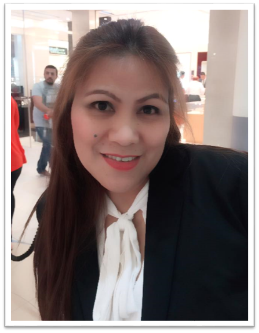 ANGELA Burjuman Dubai, United Arab EmiratesEmail : angela.381299@2freemail.com Position Applied : Office Staff / ReceptionistTo ensure customer satisfaction by achieving delivery of service quality norms through interaction with clients, prompt handling of guest requests, and complaint resolution.Training &High proficiency in the English language, both in written and spoken formStrong ability to work, stand and move up and down for long periods without being exhaustedFriendly disposition to guests; strong enthusiasm for the job; highly motivated with great ability to work harmoniously in a teamAbility to keep and maintain clean appearance and treat guests politelyAbility to work under pressure without been stressedStrong knowledge of formal service standards and customer serviceAbility to handle cash, as well as to perform credit card billing functions.Company	: 	Imaginary Line Events Company Address	:	Albaraha Deira Dubai			Position	:	Event Coordinator / Sale Executive Date		:	01 April 2017– 07 April 2018Duties and Responsibilities:Development, production and delivery of projects from proposal right up to delivery.Delivering events on time, within budget, that meet and hopefully exceed expectations.Setting, communicating and maintaining timelines and priorities on every projectCommunicating, maintaining and developing client relationshipsManaging supplier relationshipsManaging operational and administrative functions to ensure specific projects are delivered efficientlyProviding leadership, motivation, direction and support to your teamTravelling to onsite inspections and project managing eventsBeing responsible for all project budgets from start to finish.Ensuring excellent customer service and quality deliveryCompany	: 	Tycoon Auto WorkshopAddress	:	Al Quoz Industrial Area			Position	:	Admin. ManagerDate		:	22 March 2014-July 2016Duties and Responsibilities:Managing all office documents including customers service & detailsAssist sales personnel in meeting customer needs and objectives.Answer and respond to customer inquiries. Prepare survey reports for sales personnel.Handling all the company bills and salaries of the staff.Serve as main contact person Perform as a Sales personnel or sales support backgroundCompany	: 	CarinderianiTandangSora LLCAddress	:	Karama Area			Position	:	Sales ExecutiveCollege	S.Y. 1990 - 1995  			Central Luzon State University			Bachelor of Secondary Education			Major: Biology			Minor:  Physical Education			Central Luzon State University- Philippines			Nationality		:	FilipinoLanguage Spoken	: 	English / TagalogPassport Number	: 	EC5325686Visa Status		:	Cancelled REFERENCES	:	Available upon requestI hereby certify that all data herewith are true and correct to the best of my knowledge.